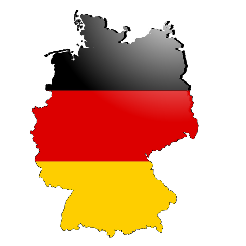 Quiz des cinquièmes du collège Georges Mandel pour le collège Victor Hugo à Issy-les-Moulineaux1)Combien de régions y a-t-il en Allemagne ? 16 / 12 / 192)Combien de villes-régions existent en Allemagne ? 1 / 2 / 33)Quelle est la capitale de l’Allemagne ?Munich / Londres / Berlin4)Quel est le chancelier fédéral actuel ?Olaf Scholz / Helmut Kohl / Angela Merkel5)Quelle mer ne borde pas l’Allemagne?la mer du Nord/ la mer Méditerranée / la mer Baltique6)Quels sont les trois pays germanophones ?Allemagne, Australie, Belgique / Allemagne, Suisse, Autriche/ Allemagne, Italie, Pays-Bas7)En quelle année a été signé le traité de l’Elysée? 1989 / 1963 / 19458)Comment dit-on « bon anniversaire » en allemand?Frohes Neues Jahr! / Alles Gute zum Geburtstag! / Frohe Weihnachten!9) Qu’offrent les parents allemands à leurs enfants quand ils rentrent à l’école pour la 1ère fois ?une pochette surprise « Schultüte »  / un vélo « Fahrrad »  / un livre « Buch »10) Parmi ces trois pâtisseries, laquelle est allemande ? la charlotte /la religieuse / la forêt noire